Publicado en Robledo de Chavela-Madrid el 15/01/2020 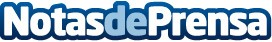 Los Beatles viajan hacia la Estrella Polar, desde Robledo de ChavelaEl próximo 1 de febrero, en el teatro del centro Cultural El Lisadero, de Robledo de Chavela, se recordará el envío del mensaje interestelar con la canción 'Across de Universe' (2008)Datos de contacto:Javier Bravo606411053Nota de prensa publicada en: https://www.notasdeprensa.es/los-beatles-viajan-hacia-la-estrella-polar Categorias: Internacional Telecomunicaciones Música Sociedad Televisión y Radio Madrid http://www.notasdeprensa.es